 Školský vzdelávací program pre 1. stupeň ZŠ ISCED 1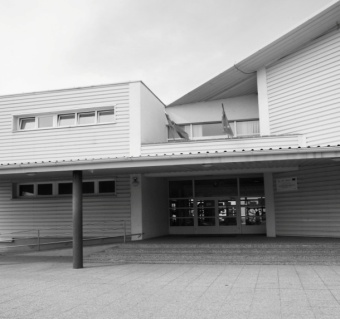 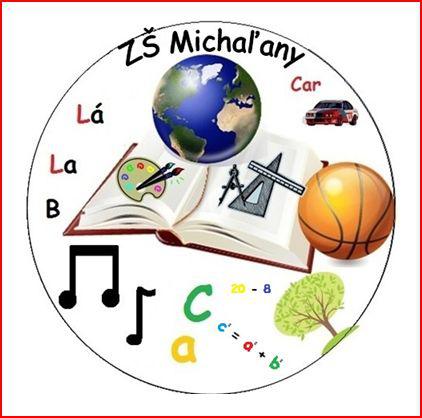 Školský vzdelávací program pre 1. stupeň ZŠPRIMA ŠKOLA -  priateľstvo, región, informácie, multikulturizmus, aktivity„Človek sa môže stať človekom iba výchovou“                                                  J.Ámos KomenskýVzdelávací program : Primárne vzdelanie  Stupeň vzdelania : ISCED 1Dĺžka štúdia : štyri rokyVyučovací jazyk: slovenský  Študijná forma : denná Druh školy: základnáPredkladateľ : Základná škola Michaľany Názov školy : Základná škola , Školská 339/2, Michaľany Adresa : Školská 339/2, 076 14 Michaľany IČO : 35541253Riaditeľ školy : Mgr. Ľudmila ZembuchováKoordinátor pre tvorbu ŠVP : Mgr. Emília Širotníková,  zástupkyňa riaditeľaĎalšie kontakty : Tel., fax  :056/6702315, 056/6686240, 056/6686241                            www.michalany.edupage.org                            e-mail : riaditel@zsskolmich.edu.sk Zriaďovateľ: Obec MichaľanyAdresa : Hlavná 108, 076 14 MichaľanyKontakty  :Tel. : 056/6702328, www.michalany.sk, e- mail : obecmichalany@stonline.skPlatnosť dokumentu od 1. 09. 2020  do 31. 8. 2021         Podpis riaditeľa : Mgr. Ľudmila Zembuchová      1. Veľkosť  školyNaša škola je plnoorganizovaná. Je to átriová jednoposchodová budova, ktorej súčasťou je aj školská jedáleň. Škola má k dispozícii 2 telocvične – herná a gymnastická. Školu navštevujú  žiaci 1. – 9. ročníka v 17 triedach. Okrem kmeňových tried sú zriadené aj odborné učebne, kabinety a dve zborovne. Na 1. stupni je 6 tried : I. A, I. B, II. A, III. A, IV. A,  IV. B.Na 2. stupni je 9 tried : V. A, V. B,  VI. A, VI.B, VII. A, VII. B, VIII.A, VIII. B, IX. A.Na škole sú 2 špeciálne triedy: IV. C a VII. C.V škole sú zriadené dve oddelenia školského klubu.2. Charakteristika žiakov Základnú školu v Michaľanoch navštevujú žiaci aj z týchto spádových obcí : Kazimír, Luhyňa, Lastovce, Veľaty a   Byšta. Počet evidovaných žiakov spolu:340 Počet žiakov na 1. stupni: 98Počet žiakov na 2. stupni: 242Počet žiakov v špeciálnych triedach: 18Počet žiakov vzdelávaných mimo územia SR:18Počet žiakov v hmotnej núdzi: 51Počet žiakov zo SZP: 43. Charakteristika pedagogického zboruV školskom roku 2020/2021 je v škole 44 zamestnancov, 23 pedagogických zamestnancov,  z toho 3 farári, 13 nepedagogických zamestnancov ,  dve vychovávateľky v školskom klube a 2 asistentov učiteľa. Priemerný vek učiteľov sa pohybuje okolo 44 rokov. Máme schopných a skúsených učiteľov, ktorí majú odborné vedomosti. Všetci učitelia absolvovali priebežné vzdelávanie IKT. Dve učiteľky sú poverené OÚ do poroty v súťažiach a olympiádach z fyziky a anglického jazyka. 16 učiteľov absolvovalo 2. kvalifikačnú skúšku, 3 učitelia 1. kvalifikačnú skúšku. Školského psychológa nemáme, ale spolupracujeme s CPPPaP v Trebišove a špeciálnym pedagógom. Školská poradkyňa absolvovala priebežné vzdelávanie v uvedenom odbore. Spolupracuje s CPPPaP pri individuálnej integrácii a pri začleňovaní žiakov do špeciálnych tried. Podieľa sa na začleňovaní žiakov do stredných škôl.  V škole pracujú 2 asistentky učiteľa. Okrem individuálneho prístupu navštevuje rodiny zo sociálne znevýhodneného prostredia a rodiny rómskych žiakov.  Koordinátorkami školského vzdelávacieho programu sú zástupkyne riaditeľa školy. V škole pracujú aj  koordinátori pre environmentálnu výchovu, koordinátor prevencie drogových závislostí a iných sociálno – potologických javov, koordinátor informatizácie, koordinátor školskej knižnice, koordinátor zdravého životného štýlu. Na 1. stupni pracuje MZ , na 2. stupni PK triedneho učiteľa,  PK vzdelávacívh oblastí: 1. Jazyk a komunikácia, 2. Matematika a práca s informáciami, 3. Človek a príroda,Človek a spoločnosť,Človek a svet práce, 4.  Človek a hodnoty,  Umenie a kultúra, Zdravie a hohyb. V uplynulom školskom roku sa učitelia aktívne zapájali do programov kontinuálneho vzdelávania a získavali kredity. Niektorí učitelia aj v tomto čase navštevujú priebežné vzdelávanie a pripravujú sa na 1. a 2. atestáciu. Všetci učitelia sa neustále vzdelávajú či štúdiom odbornej literatúry alebo rôznymi formami štúdia na fakultách a inováciou z metodiky vyučovania. Dbajú o svoj profesijný rast. Právne vedomie rozvíjajú štúdiom  nových zákonov,  vyhlášok a nariadení a uplatňujú ich vo svojej praxi. Podieľajú sa na tvorbe ŠkVP. Vo vyučovacom procese používajú moderné materiálne prostriedky – videotechniku, výpočtovú techniku a multimédiá a pod.  Vedenie školy podnecuje pedagógov  k tvorivosti pri práci.4. Organizácia prijímacieho konania Každoročne podľa POP, momentálne podľa Sprievodcu školským rokom 2020/2021, uskutočňujeme zápis do 1. ročníka. Zápisu sa zúčastnia žiaci z Michalian a na základe VZN aj žiaci z obce Byšta a Luhyňa. . Do 5. ročníka prijímame aj žiakov z málotriednej ZŠ v Kazimíri, ZŠ Veľaty a ZŠ Lastovce. Všetkým týmto žiakom vydáva riaditeľ školy rozhodnutie o prijatí na základnú školu.5. Dlhodobé projekty1, Správaj sa normálne2, Cesta k emocionálnej zrelosti3, Duálne vzdelávanie a zvýšenie aktivity a kvality OVP4. Dajme spolu gól5. Hrdá škola ( podrobné informácie o projektoch sa nachádzajú v pláne práce školy) 6. Spolupráca s rodičmi a inými subjektmiSpolupráca s rodičmi  je na vysokej úrovni. 2x ročne sa uskutočňuje  plenárne zasadnutie ZRPŠ, 4x triedne aktívy, podľa potreby rodičovské združenie žiakov 9. ročníka zamerané na profesijnú orientáciu žiakov.  Triedni dôverníci tvoria Radu rodičov, ktorí tiež pravidelne spolupracujú s pedagogickým zborom a vedením školy. Triedni učitelia a asistentka učiteľa navštevujú rodiny problémových žiakov a uskutočňujú pohovory s rodičmi v prípade potreby. Aj s CPPPaP a CŠPP  v Trebišove je dobrá spolupráca, najmä v oblasti psychologických vyšetrení, besied, prevencie a poradenstva. V škole pracuje koordinátorka prevencie a aj výchovná poradkyňa, ktorej činnosť je zameraná na riešenie výchovných problémov a na oblasť profesionálnej orientácie. Rada školy je 11 členná. V zastúpení sú 4 rodičia, 3 zástupcovia obecného zastupiteľstva, 2 pedagogickí pracovníci, 1 nepedagogický, 1 zástupca organizácie, ktorá sa podieľa na výchove a vzdelávaní. Vyjadrujú sa k výchove a vzdelávaniu na škole. Zasadajú 4x ročne a v prípade potreby riešenia neodkladných záležitostí.Škola spolupracuje s Políciou Michaľany, Agrozoranom, s r. o. Michaľany, TJ  Michaľany, Územným spolkom SČK. Na škole máme OZ PRIMA ŠKOLA, finančné prostriedky využívame na skvalitnenie výchovno – vzdelávacej činnosti. Na škole pracuje súkromná ZUŠ, ktorá má 4 odbory.7.  Priestorové a materiálno–technické podmienky školyBudova školy bola daná do prevádzky v  roku 2005. Je to átriová jednoposchodová budova. V škole je spolu 17  tried, na prízemí sú triedy 1. stupňa, na poschodí triedy 2. stupňa. Všetky triedy sú svetlé, s veľkými oknami, vybavené novým moderným zariadením, nástenkami a v každej triede je nové žalúzie. V triedach sú keramické tabule. Každá trieda má k dispozícii šatne – skrinky slúžiace ako úložný priestor.   Chodby sú krásne presvetlené a priestranné, farebne zladené. Na chodbách sú aj moderné hygienické zariadenia. Škola má k dispozícii tieto odborné učebne :  odborné učebne pre vyučovanie fyziky a chémie, 3 počítačové učebne na výučbu informatiky  -  42 počítačov. Máme k dispozícii aj ďalších 12 počítačov, 30 notebooky pre učiteľov, 15 dataprojektor,  2 kopírovacie stroje, 3  multifunkčné zariadenia, minivežu, viazací stroj, skartovací stroj. Na vyučovanie premetu technika máme moderne vybavené školskú dielnu. Škola má  kuchynku na vyučovanie špeciálnej prípravy dievčat a záujmové útvary. Máme aj učiteľskú a žiacku knižnicu. Odborné učebne umožňujú plne realizovať učebné osnovy podľa ISCED 1 a ISCED 2. Vybavenie kabinetov je postačujúce, v nich sa nachádza množstvo učebných pomôcok. Každý rok sa obnovuje inventár školy. Pedagógovia majú dve zborovne, jedna pre 1. stupeň,  druhá pre 2. stupeň. Na archiváciu dokladov slúži archívne stredisko. Škola má 2 oddelenia školského klubu pre žiakov 1. – 4. ročníka. Školský klub má množstvo pomôcok na výchovnú a oddychovú činnosť. Na vzdelávaciu činnosť im slúžia aj 2 počítače a 2 notebooky.V átriu sa  konajú slávnostné zhromaždenia, koncerty a pod. Žiaci tu trávia väčšinu prestávok -  na čerstvom vzduchu v rámci psychohygienickych požiadaviek. Máme aj miniihrisko s umelým trávnikom, kde je možné plniť  časť učebných osnov, máme 2  telocvične – menšia je gymnastická a väčšia je herná. Okrem toho máme atletickú dráhu, doskočisko, asfaltové ihrisko na hádzanú, basketbalové ihrisko a školský pozemok na plnenie učebných osnov premetu svet práce.K škole patrí aj nová školskú jedáleň s novým zariadením. Žiakom sa podáva racionálna strava, dodržujú sa materiálno-spotrebné normy pre výživu detí školského veku. Zabezpečuje sa pitný režim žiakov. 8. Personálne zabezpečenieRealizácia vzdelávacieho programu vo výchovno-vzdelávacom procese si vyžaduje zodpovedajúce personálne podmienky, ktoré by zabezpečili efektívnosť vzdelávania a vytváranie spolupracujúcich sociálnych vzťahov medzi účastníkmi procesu vzdelávania. Ide o nasledujúce cieľové podmienky, ku ktorým majú školy smerovať.Štruktúra pedagogického personálneho zabezpečenia školyPedagogickí zamestnanci:  Vedúci pedagogickí zamestnanci: Riaditeľ školyZástupcovia riaditeľa školy  Ostatní pedagogickí zamestnanci: Školský  poradcaUčitelia pre primárne vzdelávanieUčitelia pre nižšie sekundárne vzdelávanieVychovávateľky školského klubu detíVedúci pedagogickí zamestnanci  spĺňajú kvalifikačné požiadavky stanovené zákonom(vykonali prvú atestáciu, spĺňajú podmienku dĺžky výkonu pedagogickej činnosti, riaditeľka školy a zástupkyne riaditeľky školy  sú prihlásení na funkčné vzdelávanie;  sú odborne pripravení na riadenie pracovnejskupiny a osvojené manažérske zručnosti uplatňujú pri riadení pracovného kolektívu;podporujú a vytvárajú podmienky pre odborný rast a ďalšie vzdelávanie svojich zamestnancovpodľa ročného plánu kontinuálneho vzdelávania; zaujímajú sa o svoj odborný a osobnostný rast; zabezpečujú podmienky pre dobrú klímu v oblasti personálnych vzťahov –vo vzťahu k žiakom, v rámci pedagogického zboru a vo vzťahu k rodičom a širšej komunite.Ostatní pedagogickí zamestnanci  spĺňajú kvalifikačné predpoklady na výkon pedagogickej činnosti a kvalifikačné požiadavkystanovené platnou legislatívou; uplatňujú zásady tímovej práce, kooperatívneho a konštruktívneho riešenia problémov; preukazujú odborné a pedagogicko-psychologické spôsobilosti,ktoré využívajú pri pedagogickej komunikácii, motivácii žiakov, ich diagnostikovaní, hodnotení, pozitívnom riadení triedy a udržaní neformálnej disciplíny, pri práci so žiakmi a v spolupráci srodičmi.Iní odborní zamestnanci(psychológ, logopéd, špeciálny pedagóg) na škole nepracujú9. Požiadavky na vzdelávanie pedagogických a odborných zamestnancovŠkola v súlade s príslušnými legislatívnymi opatreniami zapája a podporuje vzdelávanie svojich pedagogických  zamestnancov.  Za týmto účelom riaditeľ školy vydáva ročný plán vzdelávania  pedagogických  zamestnancov.  Ročný  plán  vzdelávania  možno  počas  jeho platnosti dopĺňať a meniť v súlade s aktuálnymi možnosťami a potrebami školy. Vzdelávanie pedagogických a odborných zamestnancov je sústavný proces nadobúdania vedomostí, zručností a spôsobilostí s cieľom udržiavať, obnovovať, zdokonaľovať a dopĺňať profesijné kompetencie potrebné na výkon pedagogickej praxe a na výkon odbornej činnosti. Vzdelávanie zamestnancov upravuje zákon 138/2019 Z. z. o pedagogických zamestnancoch a odborných  zamestnancoch  a  o  zmene  a  doplnení  niektorých  zákonov  v  znení  neskorších predpisov. Absolvovaním jednotlivých  druhov  vzdelávania pedagogický  alebo odborný zamestnanec  splní  požiadavky  na  zaradenie  do  príslušného  kariérového stupňa  alebo kariérovej pozície, a súčasne aktualizuje alebo inovuje svoje profesijné kompetencie.Vzdelávanie pedagogických zamestnancov a odborných zamestnancov sa organizuje ako:a)kvalifikačné vzdelávanie,b)funkčné vzdelávanie,c)špecializačné vzdelávanie,d)adaptačné vzdelávanie, e)predatestačné vzdelávanie,f)inovačné vzdelávanie, g)aktualizačné vzdelávanie.Kvalifikačné vzdelávanie Cieľom  kvalifikačného  vzdelávania  je  získanie  vzdelania,  ktorým  pedagogický zamestnanec  a  odborný  zamestnanec  v  príslušnom  stupni  vyžadovaného  vzdelania  získa kvalifikačný predpoklad na výkon pracovnej činnosti a) v príslušnej kategórii a podkategórii pedagogického zamestnanca,b) v ďalšej kategórii pedagogického zamestnanca,c) vyučovaním ďalších aprobačných predmetov,d) v ďalšej podkategórii kategórie učiteľ,e) v príslušnej kategórii odborného zamestnanca, ak ide o vzdelávanie pedagogického zamestnanca s najmenej vysokoškolským vzdelaním druhého stupňa,f) v ďalšej kategórii odborného zamestnanca,g) v  triedach  a  školách  pre  deti  a žiakov so  špeciálnymi  výchovno-vzdelávacími potrebami Kvalifikačné  vzdelávanie podľa  písm.  a)  a  b)  sa  organizuje  ako  doplňujúce  pedagogické štúdium, ktorého cieľom je získanie kvalifikačného predpokladu na výkon pracovnej činnosti v kategórii učiteľ, vychovávateľ, majster odbornej výchovy, školský tréner a pedagogický asistent. Kvalifikačné  vzdelávanie  podľa    písm.  c)  až  f)  sa  organizuje  ako  rozširujúce  štúdium. Úspešné absolvovanie kvalifikačného vzdelávania nenahrádza získanie vyžadovaného stupňa vzdelania.Funkčné vzdelávanie Cieľom funkčného vzdelávania je získanie profesijných kompetencií na výkon funkcie riaditeľa a na výkon činnosti vedúceho pedagogického zamestnanca a vedúceho odborného zamestnanca. Funkčné vzdelávanie sa organizuje v rozsahu najmenej 320 hodín ako schválený program funkčného  vzdelávania  členený  na  základný  modul  a  rozširujúce  moduly.  Pedagogický zamestnanec  a  odborný  zamestnanec  získa  profesijné  kompetencie  vyžadované  na  výkon riadiacich  činností  absolvovaním  základného  modulu  a  všetkých  rozširujúcich  modulov funkčného vzdelávania. Základný  modul  funkčného  vzdelávania  úspešne  absolvuje  pedagogický  zamestnanec  a odborný  zamestnanec  pred  začiatkom  výkonu  funkcie  riaditeľa.  Rozširujúce  moduly funkčného vzdelávania  úspešne absolvuje riaditeľ najneskôr do piatich rokov od začiatku výkonu funkcie riaditeľa. Základný  modul  funkčného  vzdelávania  a  najmenej  jeden  rozširujúci  modul  funkčného vzdelávania  úspešne  absolvuje  vedúci  pedagogický  zamestnanec  a  vedúci  odborný zamestnanec  okrem  riaditeľa najneskôr  do  štyroch  rokov  od  začiatku  výkonu  činnosti vedúceho  pedagogického  zamestnanca  alebo  výkonu  činnosti  vedúceho  odborného zamestnanca. Absolvovanie  funkčného  vzdelávania  sa  nevyžaduje,  ak  ide  o  riaditeľa,  vedúceho pedagogického zamestnanca alebo vedúceho odborného zamestnanca, ktorý získal najmenej vysokoškolské vzdelanie prvého stupňa v študijnom programe zameranom na manažment školy.Špecializačné vzdelávanieCieľom špecializačného vzdelávania je získanie profesijných kompetencií potrebných na výkon špecializovaných činností. Špecializačné vzdelávanie sa organizuje v rozsahu najmenej 50 hodín ako schválený jednoduchý program špecializačného vzdelávania.Adaptačné vzdelávanieCieľom  adaptačného  vzdelávania  je  získanie profesijných  kompetencií potrebných  na výkon  pracovnej  činnosti  v  kariérovom  stupni  samostatný  pedagogický  zamestnanec  a samostatný odborný zamestnanec. Poskytovateľom adaptačného vzdelávania je škola, školské zariadenie,  zariadenie  sociálnej  pomoci  a  organizácia  zriadená  ministerstvom  školstva. Adaptačné  vzdelávanie  sa  organizuje  ako  jednoduchý  program  adaptačného  vzdelávania. Program adaptačného vzdelávania schvaľuje riaditeľ alebo štatutárny zástupca organizácie zriadenej ministerstvom školstva. Odborným garantom adaptačného vzdelávania je riaditeľ. Začínajúceho  pedagogického  zamestnanca  a  začínajúceho  odborného  zamestnanca  zaradí riaditeľ do adaptačného vzdelávania najneskôr do piatich dní od vzniku pracovného pomeru.Adaptačné  vzdelávanie  sa  ukončuje  na  základe  odporúčania  uvádzajúceho  pedagogického zamestnanca pred trojčlennou skúšobnou komisiou podľa programu adaptačného vzdelávania. Členom skúšobnej komisie je uvádzajúci pedagogický zamestnanec alebo uvádzajúci odborný zamestnanec  a  ďalší  pedagogický  zamestnanec  alebo  odborný  zamestnanec  zaradený najmenej  do  kariérového  stupňa  samostatný  pedagogický  zamestnanec  alebo  samostatný odborný zamestnanec, ktorého vymenúva riaditeľ. Predsedom skúšobnej komisie je riaditeľ.Predatestačné vzdelávanieCieľom predatestačného vzdelávania je získanie profesijných kompetencií na zaradenie do vyššieho kariérového stupňa. Predatestačné vzdelávanie sa organizuje v rozsahu najmenej 20 hodín ako schválený jednoduchý program predatestačného vzdelávania alebo v rozsahu najmenej 40 hodín ako schválený program predatestačného vzdelávania členený na moduly.Inovačné vzdelávanieCieľom inovačného vzdelávania jea) prehĺbenie,  rozšírenie  a  inovácia  profesijných  kompetencií  potrebných  na  výkon pracovnej  činnosti  v  príslušnej  kategórii  alebo  v  podkategórii pedagogického zamestnanca alebo v príslušnej kategórii odborného zamestnanca alebob) uplatnenie najnovších poznatkov alebo skúseností z praxe vo výchove a vzdelávaní.Inovačné  vzdelávanie  sa  organizuje  ako  jednoduchý  program  inovačného  vzdelávania poskytovaný v rozsahu najmenej 25 hodínAktualizačné vzdelávanie Cieľom aktualizačného vzdelávania je a) udržiavanie  alebo  obnovovanie  profesijných  kompetencií  potrebných  na  výkon pracovnej činnosti, b) získanie nových vedomostí a informácií o zmenách v právnych predpisoch, výchovno-vzdelávacích programoch, pedagogickej dokumentácii a ďalšej dokumentácii aleboc) získanie nových vedomostí a zručností v konkrétnej oblasti pracovnej činnosti.Aktualizačné vzdelávanie sa organizuje ako schválený jednoduchý program aktualizačného vzdelávania.  Program  aktualizačného  vzdelávania  a  rozsah  aktualizačného  vzdelávania schvaľuje riaditeľ. Škola, školské zariadenie a zariadenie sociálnej pomoci v závislosti od svojich potrieb upraví rozsah aktualizačného vzdelávania vo vnútornom predpise. Odborným garantom  aktualizačného  vzdelávania  je  pedagogický  zamestnanec  školy,  školského zariadenia alebo zariadenia sociálnej pomoci s druhou atestáciou. Pedagogický zamestnanec alebo odborný zamestnanec školy, školského zariadenia alebo zariadenia sociálnej pomoci vykonáva  lektorskú  činnosť  v  aktualizačnom  vzdelávaní  súčasne  s  výkonom  pracovnej činnosti.  Riaditeľ  na  požiadanie  vydá  pedagogickému  zamestnancovi  alebo  odbornému zamestnancovi potvrdenie o aktualizačnom vzdelávaní. 10. Škola ako životný priestor  Triedy a chodby sú nové, moderné a netradičné. Prostredie tried  je upravené a estetické, zariadené novým nábytkom, aktualizovanými nástenkami.   Na chodbách je  mnoho krásnych výtvarných prác, ktoré zdobia steny chodieb, násteniek a informačných tabúľ s aktuálnymi informáciami o aktivitách školy. Nachádza sa tam aj tzv. slovenská izba, ktorá pripomína tradície nášho regiónu. Na poschodí je zrisdený čitateľský kútik. Školský dvor je átriový, kde trávia žiaci čas počas prestávok, čím sa vytvára u nich priateľská atmosféra.  Pedagógovia majú moderne zariadené zborovne s počítačmi, kopírkou a kuchynským kútikom, čo vytvára optimálne prostredie pre tvorivý prístup pedagógov k práci. Učiteľom je k dispozícii učiteľská knižnica vybavená odbornou literatúrou. Na rozvoj čitateľských vedomostí a zručností slúži žiakom žiacka knižnica. V škole máme aj moderne  zariadenú školskú jedáleň, kde sa okrem obedov uskutočňujú aj slávnostné akadémie, besedy, plenárne zasadnutia s rodičmi. Najmä počas týchto stretnutí sa rozvíja priateľská atmosféra medzi pedagógmi a rodičmi. 11. Podmienky na zaistenie bezpečnosti a ochrany zdravia pri výchove a vzdelávaní Žiaci,  učitelia i nepedagogickí pracovníci  majú bezpečné a zdraviu vyhovujúce podmienky v priestoroch školy. Všetci žiaci sú poučení  o bezpečnosti a ochrane zdravia pri práci. Vykonávajú sa pravidelné školenia zamestnancov školy o bezpečnosti a ochrane zdravia pri práci a proti požiaru a  pravidelné kontroly bezpečnosti a ochrany zdravia a odstraňovanie nedostatkov podľa výsledkov revízií. Škola má zabezpečený bezbariérový prístup, máme k dispozícii aj nábytok pre žiakov so špeciálnymi výchovno-vzdelávacími potrebami – pre zrakovo a telesne postihnutých. V rámci bezpečnosti žiakov sú označené schody, únikové východy a podobne. Pedagogický princíp školy (vlastné ciele výchovy a vzdelávania )Výchovno-vzdelávaciu činnosť smerovať k príprave žiakov na život, ktorý od nich vyžaduje, aby boli schopní kriticky a tvorivo myslieť, rýchlo a účinne riešiť problémy.Pripraviť človeka rozhľadeného, vytrvalého, schopného kooperovať a pracovať v tíme, schopného  sebamotivácie k celoživotnému vzdelávaniu.Dosiahnuť zvýšenie gramotnosti v oblasti IKT žiakov v našej škole.Zabezpečiť kvalitnú prípravu žiakov v cudzích jazykoch so zreteľom na možnosti školy, so zameraním na komunikatívnosť a s ohľadom na schopnosti jednotlivých  žiakov.Formovať u žiakov tvorivý životný štýl, vnútornú motiváciu, emocionálnu inteligenciu, sociálne cítenie a hodnotové orientácie.Vychovávať žiakov v duchu humanistických princípov.Zachovávať ľudové tradície v našom regióne.V spolupráci s rodičmi žiakov vychovať pracovitých, zodpovedných, morálne vyspelých a slobodných ľudí.Zabezpečiť podmienky na vzdelávanie žiakov so špeciálnymi výchovno-vzdelávacími potrebami tak, aby mali rovnocenný prístup vo vzdelávaní.Osobitnú pozornosť venovať žiakom zo sociálne znevýhodneného prostredia a umožniť im získať dostatočné všeobecné vedomosti tak, aby postúpili do deviateho ročníka a pokračovali v štúdiu na stredných školách.Ďalšie ciele :     Motivovať pedagógov k profesijnému rastu v oblasti zvýšenia kvalifikácie v anglickom jazyku a informatike.Realizácia : v rámci kontinuálneho vzdelávania zapojiť učiteľov I. stupňa do   štúdia cudzích jazykov a informatickej výchovy.Zvýšili  sme časovú dotáciu v rámci vyučovania slovenského jazyka,  s cieľom zvýšiť komunikačnú a čitateľskú gramotnosť.Realizácia : vyučovacie hodiny, návšteva obecnej knižnice, návšteva školskej žiackej knižnice, čitateľské krúžky, individuálny prístup, zakúpenie knižného fondu na motiváciu žiakov k pravidelnému čítaniu.  Veľký dôraz kladieme hneď od začiatku na vytvorenie dobrého tímu v triede, na rozvíjanie sebapoznania a sebahodnotenia žiaka. Intenzívne to bude v  prvých týždňoch septembra, v ktorých vyčleníme triednicke hodiny  zamerané na sebahodnotenie.  Cieľom bude, aby žiaci získali dobrý učebný štýl, poznali svoje silné a svoje slabé stránky.Realizácia: prvý septembrový týždeň a potom podľa plánu triedneho učiteľa zaradiť besedy na tému Ako odbúrať trému, stres, Zlé návyky pri učení, Ako vytvoriť  dobrú klímu v triede  a pod. Budeme sa snažiť orientovať pedagogické stratégie na riešenie problémových úloh a tvorbu projektov vo všetkých predmetoch Realizácia : na všetkých vyučovacích predmetoch.  Prospech individuálne integrovaných žiakov budeme v spolupráci s CPPPaP, CŠPP , výchovnou poradkyňou a vyučujúcimi pravidelne prehodnocovať  s cieľom lepšieho prospechu.Realizácia : individuálny prístup vyučujúceho a asistenta učiteľa, viesť žiakov k tvorivej a samostatnej systematickej práci.Zameranie školy a stupeň vzdelaniaHlavným cieľom, ktorý chceme v najbližšom období uskutočniť, je pokračovať v zmene  základnej filozofie školy. Ide o predstavu - vytvorenie tzv. otvorenej školy, kde tvoria škola a rodičia komunitu, ktorá sa podstatne častejšie stretáva a spolu rieši problémy. V tomto modeli neposkytuje škola žiakovi len vzdelanie, ale žiak tu môže tráviť aj časť svojho voľného času, má tu vytvorený priestor na zábavu, šport.. Vo  vzdelávacom procese sa zamerať na získať dostatočné všeobecné vedomosti a zručnosti vo všetkých všeobecnovzdelávacích predmetoch. Dôraz klásť na vyučovanie cudzích jazykov, zvládnutie IKT. Umožniť individuálny výber pokračovania v štúdiu na strednej  škole.  V záujmovej činnosti pokračovať vo výbere zameraní podľa záujmu žiakov, umožniť prácu žiakov aj  v popoludňjších  hodinách.  Stupeň vzdelania ISCED 1Profil absolventaAbsolvent primárneho vzdelania má osvojené tieto kľúčové kompetencie (spôsobilosti):sociálne komunikačné kompetencie (spôsobilosti)- vyjadruje sa súvisle a výstižne písomnou aj ústnou formou adekvátnou primárnemu stupňu vzdelávania,- dokáže určitý čas sústredene načúvať, náležite reagovať, používať vhodné argumenty a vyjadriť svoj názor,- uplatňuje ústretovú komunikáciu pre vytváranie dobrých vzťahov so spolužiakmi, učiteľmi, rodičmi a s ďalšími ľuďmi, s ktorými prichádza do kontaktu,- rozumie rôznym typom doteraz používaných textov a bežne používaným prejavom neverbálnej komunikácie a dokáže na ne adekvátne reagovať,- na základnej úrovni využíva technické prostriedky medzi osobnej komunikácie,- chápe význam rešpektovania kultúrnej rozmanitosti,- v cudzích jazykoch je schopný na primeranej úrovni porozumieť hovorenému textu, uplatniť sa v osobnej konverzácii, ako aj tvoriť texty, týkajúce sa bežných životných situácií,kompetencia (spôsobilosť) v oblasti matematického a prírodovedného myslenia- používa základné matematické myslenie na riešenie rôznych praktických problémov v každodenných situáciách a je schopný (na rôznych úrovniach) používať matematické modely logického a priestorového myslenia a prezentácie (vzorce, modely)- je pripravený ďalej si rozvíjať schopnosť objavovať, pýtať sa a hľadať odpovede, ktoré smerujú k systematizácii poznatkov,kompetencie (spôsobilosti) v oblasti informačných a komunikačných technológií- vie používať vybrané informačné a komunikačné technológie pri vyučovaní a učení sa,- ovláda základy potrebných počítačových aplikácií,- dokáže primerane veku komunikovať pomocou elektronických médií,- dokáže adekvátne veku aktívne vyhľadávať informácie na internete,- vie používať rôzne vyučovacie programy,- získal základy algoritmického myslenia,- chápe, že je rozdiel medzi reálnym a virtuálnym svetom,- vie, že existujú riziká, ktoré sú spojené s využívaním internetu a IKT.kompetencia (spôsobilosť) učiť sa učiť sa- má osvojené základy schopnosti sebareflexie pri poznávaní svojich myšlienkových postupov,- uplatňuje základy rôznych techník učenia sa a osvojovania si poznatkov ,- vyberá a hodnotí získané informácie, spracováva ich a využíva vo svojom učení a v iných činnostiach,- uvedomuje si význam vytrvalosti a iniciatívy pre svoj pokrok,kompetencia (spôsobilosť)riešiť problémy- vníma a sleduje problémové situácie v škole a vo svojom najbližšom okolí, adekátne svojej úrovni navrhuje riešenia podľa svojich vedomostí a skúseností z danej oblasti,- pri riešení problémov hľadá a využíva rôzne informácie, skúša viaceré možnosti riešenia problému, overuje správnosť riešenia a osvedčené postupy aplikuje pri podobných alebo nových problémoch,- pokúša sa problémy a konflikty vo vzťahoch riešiť primeraným (chápavým a spolupracujúcim) spôsobom,osobné, sociálne a občianske kompetencie (spôsobilosti)- má základy pre smerovanie k pozitívnemu sebaobrazu a sebadôvere,- uvedomuje si vlastné potreby a tvorivo využíva svoje možnosti,- dokáže odhadnúť svoje silné a slabé stránky ako svoje rozvojové možnosti,- uvedomuje si dôležitosť ochrany svojho zdravia a jeho súvisloť s vhodným a aktívnym travením voľného času- dokáže primerane veku odhadnúť dôsledky svojich rozhodnutí a činov,- uvedomuje si, že má svoje práva a povinnosti,- má osvojené základy pre efektívnu spoluprácu v skupine,- dokáže prijímať nové nápady alebo aj sám prichádza s novými nápadmi a postupmi pri spoločnej práci,- uvedomuje si význam pozitívnej sociálno-emočnej klímy v triede a svojim konaním prispieva k dobrým medziľudským vzťahom,kompetencia (spôsobilosť) vnímať a chápať kultúru a vyjadrovať sa nástrojmi kultúry- dokáže sa vyjadrovať na úrovni základnej kultúrnej gramotnosti prostredníctvom umeleckých   a iných vyjadrovacích prostriedkov,- dokáže pomenovať druhy umenia a ich hlavné nástroje a vyjadrovacie prostriedky (na úrovni primárneho vzdelávania),- uvedomuje si význam umenia a kultúrnej komunikácie vo svojom živote,- cení si a rešpektuje kultúrno-historické dedičstvo a ľudové tradície,- rešpektuje vkus iných ľudí a primerane veku dokáže vyjadriť svoj názor a vkusový postoj,- ovláda základné pravidlá, normy a zvyky súvisiace s úpravou zovňajšku človeka,- pozná bežné pravidlá spoločenského kontaktu (etiketu),- správa sa kultúrne, primerane okolnostiam a situáciám,- má osvojené základy pre tolerantné a empatické vnímanie prejavov iných kultúr.Absolvent primárneho vzdelávania ZŠ by mal  svojim vystupovaním robiť  dobré meno škole,získať potrebné vedomosti, zručnosti a schopnosti a vedieť ich správne využiť pri realizácii úloh,byť  schopný vytvárať dobré medziľudské vzťahy,byť tvorivý, usilovný, svedomitý, samostatný a čestný,byť  schopný hodnotiť  svoju úlohu v škole, v rodine a v spoločnosti, byť schopný starať sa i o svoje fyzické i psychické zdravie, vedieť uzatvárať kompromisy, byť schopný vyhľadávať, hodnotiť a využívať pri učení rôzne zdroje informácií, osvojiť  si metódy štúdia a  práce s informáciami, mať schopnosť vnímať umenie, snažiť sa porozumieť mu a chrániť umelecké prejavy,byť  si vedomý svojich kvalít.
Na primeranej úrovni rozvíjať kompetencie komunikačné, matematické, počítačové, personálne a interpersonálne:-  vedieť sa ústne a písomne vyjadrovať, rozvíjať čitateľskú gramotnosť,                                                               -  čítať s porozumením, aktívne počúvať, vedieť argumentovať,                                                                                            -  interpretovať získané vedomosti, vedieť ich vyhľadáva a využívať, primerane ich prezentovať,                                                                                                                                                                                               -  učiť sa sám aj s inými a od iných                                                                                                           -  ovládať základy komunikácie v cudzom jazyku, získať základy v druhom cudzom jazyku                                                                                                                                 -  poznať a mať pozitívny vzťah ku kultúrnym tradíciám regiónu, k svojmu okoliu                                                                                                           a prírodnému prostrediu,                                                                                                                                                                                                      -   vedieť sa dohodnúť a dodržiavať dohodnuté pravidlá,                                                                          -   vykonávať základné aritmetické operácie,                                                                                                             -   pracovať s údajmi a využívať ich v jednoduchých problémových úlohách v praxi.                                              -   ovládať základy práce s PC,                                                                                                                                                                                    -   vedieť získavať informácie a jednoducho komunikovať prostredníctvom informačno – komunikačných technológií.                                                       					                                       -    sebapoznávanie – (vedieť hodnotiť sám seba, pracovať s chybou a priznať si ju, mať dôveru v seba),												                    -    spolupráca – (vedieť pracovať v skupine, byť tolerantný, vedieť presadzovať svoje oprávnené požiadavky, rešpektovať názory iných, mať dobré medziľudské vzťahy, uznávať ľudské práva a slobodu ) -         sebakontrola – (byť zodpovedný za svoje správanie a prácu, vedieť s primerane správať v rôznych aj v záťažových situáciách, pomenovať problém, hľadať riešenia a vyhodnotiť ich, starať sa o svoje zdravie).Sme škola a ako vzdelávacia inštitúcia sa nevzdávame ani úlohy výchovy, preto chceme, aby náš absolvent bol aj usilovný, svedomitý, samostatný, čestný. Pedagogické stratégie V oblasti rozumovej výchovy je naším cieľom rozvíjať u žiakov tvorivé myslenie, samostatnosť, aktivitu, sebahodnotenie. Osobnostný a sociálny rozvoj budeme realizovať stimuláciou skupín žiakov so slabšími vyučovacími výsledkami, podporou  individuálnych schopností. Vyučujúci v spolupráci s výchovnou poradkyňou poskytnú odbornú pomoc žiakom so špeciálnymi výchovno-vzdelávacími potrebami a ich rodičom.Práca v  oblasti environmentálnej výchovy je na našej škole veľmi bohatá. Aktivity sú zapracované do všetkých predmetov, hlavne prírodovedných. Žiaci majú o túto oblasť veľký záujem. V škole sa každoročne zriaďujú krúžky s uvedenou tematikou, napríkld prírodovedný a pod.   Pri prevencii drogových závislostí sa chceme zamerať aj na iné aktivity ako besedy. I napriek tomu, že s tvrdými drogami sme sa nestretli, treba sústavne pôsobiť proti fajčeniu a alkoholickým nápojom cez koordinátora, rodičov a všetkých vyučujúcich, účelným využívaním voľného času i vlastným príkladom.Budeme sa snažiť dôsledne vychádzať z potrieb žiakov a motivovať ich do učenia pestrými formami výučby. Chceme si všímať ich talent v jednotlivých oblastiach a rozvíjať ho do maximálnej možnej miery. Viac budeme preferovať samostatnú prácu žiakov a ich cieľavedomé zvládanie učiva. Dôležitým  odporúčaním do budúceho školského roka je pre nás  potreba orientácie na pozitívne hodnotenie žiakov, najmä slaboprospievajúcich, pre zvýšenie vnútornej motivácie.Vo vyučovaní preferovať integrované, skupinové, programové, individuálne vyučovanie, vyučovacie bloky, projekčné etapy. Na  vyučovanie využiť vonkajšie prostredie školy. Podporujeme  vyučovanie pomocou didaktickej techniky, semináre, diskusie, samostatné a tímové projekty, dlhodobé samostatné práce, prezentácie a obhajobu výstupov, praktickú výučbu. Dôraz je kladený na samostatnosť a zodpovednosť za učenie. Dôsledne využívame IKT vo vyučovaní.Veľmi osvedčenou formou je blokové vyučovanie, ktoré umožní zefektívniť výučbu prepojením viacerých predmetov a zníži záťaž študentov.Pre usporiadanie výučby sú dôležité dve hľadiská: - S kým a ako učiteľ pracuje (výučba hromadná, individuálna, prípadne do akej miery sa darí výučbu individualizovať – výučba skupinová, párová, samoštúdium, do akej miery je podporovaná spolupráca žiakov – výučba kooperatívna)- Kde výučba prebieha (tradičná alebo špecializovaná odborná učebňa, prirodzené prostredie, domáce prostredie ap.)V organizačných spôsoboch sa chceme predovšetkým zaoberať: - problémovým vyučovaním, - projektovou výučbou, - skupinovým vyučovaním, - integrovaným tematickým vyučovaním V metódach vyučovania nám pôjde predovšetkým o: - dialóg a diskusia, - situačné (prípadové) metódy, - inscenačné metódy (metódy hrania rol),  -kognitívne metódy, - zážitkové metódy, - skúsenostné metódy. Organizačné formy vyučovania klasifikujeme: 
1. Podľa počtu žiakov: 
- frontálne – formy hromadnej práce 
- skupinové – vyučovanie skupín žiakov (5 – 7 žiakov v skupine) 
- individuálne – vyučovanie s jednotlivcami 
2. Podľa dĺžky trvania: 
- krátkodobé (napr. vyučovacia hodina) 
- dlhodobé (výlet, exkurzia) 
3. Podľa druhu a obsahu činnosti: 
- formy zamerané na teoretické vyučovanie 
- polytechnické vzdelanie 
- praktickú činnosť 
4. Podľa organizovanosti: 
- organizované formy 
- spontánne vznikajúce činnosti (spravidla realizované samotnými žiakmi) 
5. Podľa aktivity žiakov: 
- aktivizujúce formy (napr. súťaže, kvízy) 
- pasívne (napr. návštevy rôznych podujatí) Zabezpečenie výučby pre žiakov so špeciálnymi potrebamiZákladná škola Michaľany  je otvorená pre všetkých žiakov.  Na základe požiadaviek rodičov a v spolupráci s odbornými inštitúciami sme schopní pripraviť všetky podmienky na vzdelávanie takýchto žiakov.a) Žiaci so zdravotným znevýhodnením:spolupráca so školským zariadením výchovného poradenstva a prevencie (centrum špeciálno-pedagogického poradenstva,  centrum pedagogicko-psychologického poradenstva a prevencie),  spolupráca s rodičmi a ďalšími subjektmi podľa potreby,materiálne zabezpečenie pre vzdelávanie týchto žiakov (špeciálne učebnice, učebné a kompenzačné pomôcky a pod.),individuálny výcvno-vzdelávací program  - vypracujú učitelia na základe odporúčania v  spolupráci  s odbornými inštitúciami b) Žiaci zo sociálne znevýhodneného prostrediavzdelávanie podľa individuálneho vzdelávacie programuúprava organizácie výchovy a vzdelávaniavyužitie špecifických metód foriem výchovy a vzdelávaniaspolupráca s Pedagogicko-psychologyckou poradňouzavedenie asistenta učiteľac) Žiaci s nadaním:individuálna príprava nadaných žiakov na olympiády a súťažeZačlenenie prierezových témPrierezové témy sú začlenené do predmetov podľa svojho obsahu a uvedené sú v tématických výchovno-vzdelávacích plánoch. Odrážajú aktuálne problémy súčasnosti, sú určitým návodom na ich prevenciu a riešenie, ale zároveň slúžia aj na prehĺbenie základného učiva. Majú prispieť k tomu, aby si žiaci rozšírili rozhľad, osvojili si určité postoje, hodnoty, rozhodovanie. Prepájajú rôzne oblasti základného učiva, prispievajú ku komplexnosti vzdelávania žiakov. Pozitívne ovplyvňujú proces utvárania a rozvíjania kľúčových kompetencií (spôsobilostí) u žiakov. Prirezové témy v primárnom vzdelávaní:Dopravná výchova – výchova k bezpečnosti v cestnej premávkeEnvironmentálna výchovaOsobnostný a sociálny rozvojMediálna výchovaMultikultúrna výchovaOchrana života a zdraviaVýchova k manželstvu a rodičovstvuRegionálna výchova  a ľudová kultúraDOPRAVNÁ VÝCHOVA – VÝCHOVA K BEZPEČNOSTI V CESTNEJ PREMÁVKEV každodennom živote sa žiaci stávajú účastníkmi cestnej premávky ako chodci, korčuliari, kolobežkári, cyklisti, cestujúci v prostriedkoch hromadnej alebo osobnej dopravy a pod. Okrempozitívnych stránok má doprava a motorizmus aj veľa záporných stránok. Neúmerný je počet dopravných nehôd, ktorých účastníkmi sú deti v mladšom a staršom školskom veku. Úlohou výchovy k bezpečnosti v cestnej premávke v škole je postupne pripraviť deti na samostatný pohyb v cestnej premávke - ako chodcov alebo cyklistov - pričom je potrebné mať na zreteli aj aspekt výchovy budúcich vodičov motorových vozidiel. Realizácia učebnej činnosti sa uskutočňuje v objekte školy, na detských dopravných ihriskách alebo v bezpečných priestoroch v okolí školy. Ciele výchovy k bezpečnosti v cestnej premávke na ZŠ zahŕňajú oblasť kognitívnu, afektívnu a psychomotorickú, ktoré je potrebné proporcionálne rozvíjať. Ciele sú zostavené v zmysle týchto kritérií :- pochopiť funkcie dopravy ako riadeného systému vymedzeného všeobecne záväznými právnymi predpismi,- sformovať si mravné vedomie a správanie sa v zmysle morálnej a právnej zodpovednosti pri chôdzi a jazde v cestnej premávke,- uplatňovať zásady bezpečného správania sa v cestnej premávke podľa všeobecne záväzných právnych predpisov, a to ako chodec, korčuliar, cyklista, cestujúci (spolujazdec) a pod.,- spôsobilosť pozorovať svoje okolie, vyhodnocovať situáciu z hľadiska bezpečnosti a aplikovať návyky bezpečného správania sa v cestnej premávke v praktickom živote,- schopnosť zvládnuť techniku chôdze a jazdy na bicykli,- schopnosť zvládnuť základné taktické prvky chôdze a jazdy v cestnej premávke,- pochopiť význam technického stavu a údržby vozidiel pre bezpečnú jazdu v cestnej premávke a prakticky zvládnuť základné úlohy údržby bicykla,- uvedomiť si význam technických podmienok dopravy a zariadení ovplyvňujúcich bezpečnosť cestnej premávky.Prierezová téma dopravná výchova je začlenená do všetkých vyučovacích predmetov ISCED 1 a zapracovaná do tematických výchovnovzdelávacích plánov.Cieľom je, aby žiak:- Pochopil funkcie dopravy ako riadeného systému vymedzeného všeobecne záväznými právnymi predpismi na veku primeranej úrovni- Osvojil si zásady, nadobudol spôsobiloti a praktické zručnosti bezpečného pohybu v cestnej premávke- Pochopil význam technického stavu a údržby vozidiel pre bezpečnú jazdu v cestnej premávke a prakticky zvládol základné úlohy údržby bicykla- Uvedomil si význam technických podmienok dopravy a zariadení ovplyvňujúcich bezpečnosť cestnem premávky ENVIRONMENTÁLNA VÝCHOVAEnvironmentálna výchova je prierezová téma, prelína sa všetkými predmetmi, ale najmäprírodovedou, vlastivedou, výtvarnou výchovou a etickou výchovou.Cieľom je prispieť k rozvoju osobnosti žiaka tak, že nadobudne schopnosť chápať, analyzovaťa hodnotiť vzťahy medzi človekom a jeho životným prostredím vo svojom okolí, pričom zároveňchápe potrebu ochrany životného prostredia na celom svete. Dôležité je, aby žiaci získalivedomosti ale aj zručnosti, ktorými môžu pomáhať životnému prostrediu jednoduchýmičinnosťami, ktoré sú im primerané a vhodné - chrániť rastliny, zvieratá, mať kladný vzťahk domácim zvieratám ale aj k zvieratám v prírode, starať sa o svoje okolie a pod..Utvárať u žiakov vedomosti, postoje a zručnosti pre trvalo udržateľný život na Zemi. Vedie ich na veku primeranej úrovni ku komplexnému pochopeniu vzájomných vzťahov človeka, organizmov a životného prostredia. Organizačne začleňujeme prierezovú tému do Didaktických hier Ochrany života a zdravia.Cieľom je, aby si žiak:Osvojil základné pravidlá a zručnosti pre správanie sa v prírode s ohľadom na organizmy a ich životné prostredieRozpoznal hlavné zmeny vo svojom okolí na základe pozorovania prírodyRozpoznal hlavné charakteristiky rôznych druhov životného prostrediaPoznal a vyberal konkrétne možnostismerujúce k ochrane a zlepšeniu svojho životného prostrediaPodieľal sa aktívne na zveľaďovaní životného prosredia školy a jej okoliaSprával sa šetrne k prírodným zdrojom, uskromnil sa v spotrebe, ktorá zaťažuje životné prostredie     3.   OSOBNOSTNÝ A SOCIÁLNY ROZVOJPrierezová oblasť osobnostný a sociálny rozvoj rozvíja ľudský potenciál žiakov, poskytuje žiakom základy pre plnohodnotný a zodpovedný život. Znamená to nielen študijný  rozvoj žiakov, ale aj rozvíjanie osobných a sociálnych spôsobilostí, ktoré spätne  rozvoj podporujú. Aby žiak získal kvalitné vzdelanie, k tomu je potrebné aby si už od primárneho vzdelávania rozvíjal sebareflexiu (rozmýšľal o sebe), spoznával sám seba, svoje dobré ale aj slabé stránky, rozvíjal si sebaúctu, sebadôveru a s tým spojené prevzatie zodpovednosti za svoje konanie, osobný život a sebavzdelávanie. V tejto súvislosti je potrebné, aby sa naučil uplatňovať svoje práva, ale aj rešpektovať názory, potreby a práva ostatných. Dôležité je, aby prierezová téma podporovala u žiakov rozvoj schopnosti uplatňovať prevenciu sociálno-patologických javov (šikanovanie, agresivita, užívanie návykových látok). Cieľom je, aby žiak získaval a udržal si osobnostnú integritu, pestoval kvalitné medziľudské vzťahy, rozvíjať sociálne spôsobilosti potrebné pre osobný a sociálny život a spoluprácu. V tejto prierezovej tematike sa uplatňuje aj vzdelávanie k ľudským právam ale aj k rodinnej výchove. Téma sa prelína všetkými obsahovými vzdelávacími oblasťami, pričom sa pri jej uskutočňovaní berú do úvahy aktuálne potreby žiakov. Najviac priestoru má v predmete etická výchova, ale je dôležité aby si učiteľ uvedomil, že na dosiahnutie cieľov tejto prierezovej tematiky bolo nutné  vymedziť priestor aj vo všetkých predmetoch ŠkVP.Cieľom je, aby žiak:Porozumel sebe a inýmOptimálne usmerňoval vlastné správanie a prejavovanie emóciíUprednostňoval priateľské vzťahy v triede i mimo nejOsvojil si, využíval a ďalej rozvíjal zručnosti komunikácie a vzájomnej spolupráceNadobudol základné prezentačné zručnosti osvojené na základe postupného spoznania svojich predpokladov a uplatňoval ich pri prezentácii seba a svojej práceZískal a uplatňoval základné sociálne zručnosti pre optimálne riešenie rôznych situáciíRešpektoval rôzne typy ľudí, ich názory a prístupy k riešeniu problémovUprednostňoval základné princípy zdravého životného štýlu a nerizikového správania vo svojom živote     4 . MEDIÁLNA VÝCHOVAŽiaci sú už vo veku 6 - 10 rokov vystavení vplyvom médií – nielen elektronických ale aj tlačených - rôznych časopisov. Zvlášť vo veľkej obľube sú televízia a počítač. Nie každý žiak dokáže ich obsah selektovať, preto sa čoraz viac do popredia dostáva potreba rozvíjať u žiakov mediálnu kompetenciu, ktorý by umožnila žiakom osvojiť si stratégie kompetentného zaobchádzania s rôznymi druhmi médií, kriticky a selektívne využívať médiá a ich produkty, čo znamená, že učiteľ by mal viesť žiakov k tomu, aby lepšie poznali a chápali pravidlá fungovania „mediálneho sveta“, primerane veku sa v ňom orientovali. Formovať schopnosť detí primerane veku posudzovať mediálne šírené posolstvá, objavovať v nich to hodnotné, pozitívne formujúce ich osobnostný a profesijný rast, ale tiež ich schopnosť uvedomovať si negatívne mediálne vplyvy na svoju osobnosť a snažiť sa ich zodpovedným prístupom eliminovať. Prierezovú tému mediálna výchova sme zapracovali do všetkých tematických výchovnovzdelávacích plánov ISCED1. Cieľom je, aby (si) žiak:Uvedomil význam a vplyv médií vo svojom živote a v spoločnostiPochopil a rozlíšil pozitíva  anegatíva využívania, vplyvu médií a ich produktovOsvojil zodpovedný prístup pri využívaní médií na komunikáciu a vytváranie vlastných mediálnych produktovNadobudol základy zručností potrebných na využívanie médií5. MULTIKULTURNA VÝCHVAMultikultúrna výchova je zaradená do obsahu vzdelávania s ohľadom na slovenské kultúrne prostredie, kde po stáročia spolunažívali príslušníci rôzneho etnického, národného, náboženského a kultúrneho pôvodu. Tradičná kultúrna rozmanitosť sa pritom v súčasnosti ešte prehlbuje vďaka viacerým trendom, ktoré sa často zastrešujú pojmom globalizácia. Jedným z týchto trendov, ktorý výrazne zvyšuje rozmanitosť kultúr na Slovensku, je migrácia príslušníkov vzdialenejších a doposiaľ nepoznaných kultúr a subkultúr. Multikultúrnosť slovenskej spoločnosti však nikdy neznamenala len pokojné spolunažívanie rôznych skupín obyvateľov, ale vždy bola a dodnes je poznačená aj predsudkami a stereotypmi, ktoré sa prejavujú v rôznych podobách neznášanlivosti, rasizmu, či xenofóbie. Žiaci všetkých vekových kategórií budú čoraz častejšie v osobnom aj verejnom živote vystavení rôznym kultúrnym vplyvom a v čoraz väčšej miere sa budú dostávať do kontaktu s príslušníkmi iných kultúr. Preto je potrebné, aby boli na tieto výzvy pripravení, a aby boli schopní rozoznať, rešpektovať a podporovať rôzne kultúrne ukotvenie vo svojom okolí. Cieľom prierezovej témy multikultúrna výchova je preto výchovné a vzdelávacie pôsobenie zamerané na rozvoj poznaniarozličných tradičných aj nových kultúr a subkultúr, akceptáciu kultúrnej rozmanitosti ako spoločenskej reality a rozvoj tolerancie, rešpektu a prosociálneho správania a konania vo vzťahu ku kultúrnej odlišnosti. Edukačná činnosť je zameraná na to, aby škola a školské vzdelávanie fungovali ako spravodlivé systémy, kde majú všetci žiaci rovnakú príležitosť rozvíjať svoj potenciál. Žiaci spoznávajú svoju kultúru aj iné kultúry, históriu, zvyky a tradície ich predstaviteľov, rešpektujú tieto kultúry ako rovnocenné a dokáže s ich príslušníkmi konštruktívne komunikovať a spolupracovať. Multikultúrnu výchovu sme začlenili do humanitných a spoločenskovedných predmetov. Prvky multikultúrnej výchovy v obsahovej a metodickej rovine rozvíjame  s pomocou vhodných príkladov  aj v prírodovedných predmetoch a pri výučbe cudzích jazykov. Ciele multikultúrnej výchovy realizujeme na našej škole kútikom ľudových tradícií a pôsobením tanečno – folklórnej skupiny Roňaváčik.Cieľom je, aby žiak:Porozumel sebe a inýmOptimálne usmerňoval vlastné správanie a prejavovanie emóciíUpredňostňoval priateľské vzťahy v tiede i mimo nejOsvojil si, využíval a ďalej rozvíjal zručnosti komunikácie a vzájomnej spolupráceNadobudol základné prezentačné zručnosti osvojené na základe spoznania svojich predpokladov a uplatňoval ich pri prezentácii seba a svojej práceZískal a uplatňoval základné sociálne zručnosti pre optimálne riešenie rôznych situáciíRešpektoval rôzne typy ľudí, ich názory a prístupy k riešeniu problémovUprednostňoval základné princípy zdravého životnéhom štýlu a nerizikového správanie vo svojom živote6. OCHRANA ŽIVOTA A ZDRAVIAOchrana života a zdravia sa v našej škole realizuje prostredníctvom všetkých učebných predmetov školského vzdelávacieho programu a v rámci účelového cvičenia.  Ochrana života a jeho zdravia integruje postoje, vedomosti a schopnosti žiakov zamerané na ochranu života a zdravia v mimoriadnych situáciách. Podobne pri pobyte a pohybe v prírode, ktoré môžu vzniknúť vplyvom nepredvídaných skutočností ohrozujúcich človeka a jeho okolie. Cieľom spoločnosti je pripraviť každého jednotlivca na život v prostredí, v ktorom sa nachádza. Nevyhnutným predpokladom k tomu je neustále poznávanie prostredníctvom pohybu a pobytu v prírode. Obsah učiva je predovšetkým orientovaný na zvládnutie situácií vzniknutých vplyvom priemyselných a ekologických havárií, dopravnými nehodami, živelnými pohromami a prírodnými katastrofami. Zároveň napomáha zvládnuť nevhodné podmienky v situáciách vzniknutýchpôsobením cudzej moci, terorizmom voči občanom nášho štátu. Cieľom oblasti je formovať ich vzťah k problematike ochrany svojho zdravia a života, tiež zdravia a života iných ľudí. Poskytnúť žiakom potrebné teoretické vedomosti a praktické zručnosti. Osvojiť si vedomosti a zručnosti v sebaochrane a poskytovaní pomoci iným v prípade ohrozenia zdravia a života. Rozvinúť morálne vlastnosti žiakov, tvoriace základ vlasteneckého a národného cítenia. Formovať predpoklady na dosiahnutie vyššej telesnej zdatnosti a celkovej odolnosti organizmu na fyzickú a psychickú záťaž v náročných životných situáciách. V našej škole prierezovú tému ochrana života a zdravia uplatňuje najmä v prírodovedných predmetoch, telesnej a športovej výchovy, pri realizácii plaveckého výcviku a školy v prírode.Cieľom je, aby žiak:Rozpoznal nebezpečné situácie ohrozujúce život a zdravieOsvojil si praktické zručnosti v sebaochranePochopil dôležitosť poskytnutia pomoci iným v prípade ohrozenia zdravia a životaVedel vhodne zareagovať v prípade potreby poskytnutia prvej pomociOsvojiť si základné činnosti súvisiace s pohybom a pobytom v prírodeRozvíjal svoju telesnú zdatnosť a pohybovú výkonnosť v prírodných podmienkach7. REGIONÁLNA VÝCHOVA  A  ĽUDOVÁ KULTÚRA Prierezová téma Regionálna výchova a tradičná ľudová kultúra úzko súvisí s prierezovou témou Multikultúrna výchova ale vo svojom obsahu sa ešte hlbšie zaoberá živým a hodnotným hmotným a nehmotným kultúrnym dedičstvom Slovenskej republiky. Nakoľko sa vláda Slovenskej republiky zaviazala realizovať Odporúčania na ochranu tradičnej kultúry a folklóru a Generálnou konferenciou UNESCO bol schválený: Dohovor o ochrane nehmotného kultúrneho dedičstva ako aj Dohovor o ochrane a podpore rozmanitosti kultúrnych prejavov, odporúčame uvedenú prierezovú tému nenásilnou formou začleniť vo vyučovaní do viacerých predmetov, prostredníctvom ich obsahov ale aj formou projektov, exkurzií a pod. Vhodnými sa javia najmä predmety výtvarná, hudobná, literárna a etická výchova, pracovné vyučovanie ale aj dejepis, prírodoveda, vlastiveda a geografia. V rámci školského vzdelávacieho programu môže byť obsah prierezovej témy zaradený do voliteľných vyučovacích predmetov, ako napr. regionálna výchova, regionálny dejepis, geografia, výtvarné spracovanie materiálu, zborový spev, detské hudobné divadlo, literárno-dramatické divadlo a i. Cieľom zaradenia prierezovej témy do vyučovania je vytvárať u žiakov predpoklady na pestovanie a rozvíjanie citu ku krásam svojho regiónu, prírody, staviteľstva, ľudového umenia a spoznávanie kultúrneho dedičstva našich predkov. Edukačná činnosť je zameraná na to aby žiaci v rámci regionálnej výchovy poznali históriu a kultúru vlastnej obce, mesta – na funkčné využívanie historických regionálnych ukážok: môj rodný kraj – kraj, kde žijem; škola a jej okolie; moja trieda; obec, v ktorej žijem; čo sa mi v našom kraji najviac páči; čím sa pýši naša obec (príbehy o rodákoch, pamätné miesta, sochy a i.), história, (osídlenie), povesti, piesne, šport a kultúra, osobnosti, ale aj súčasnosť vo všetkých smeroch napr. ekonomika); jej flóru a faunu – význam ochrany prírody, lesa, vody, živočíchov – objavujeme Slovensko – objavovanie a spoznávanie prírodných krás a zaujímavostí Slovenska; povesťami opradené pohoria – cestujeme po Slovensku – oboznámenie sa s časťami Slovenska formou výletu; povesti z veľkých a starých miest Slovenska; zvyky a tradície; ľudia v mojom okolí (aj o úcte k starším obyvateľom); pripomíname si našich predkov – vychádzať z rodinného prostredia t.j. téma – RODINA – rodostrom rodiny, tradičné jedlá., stretnutie s pamätníkmi (starými rodičmi, známymi) na besedy; rozhovory so žiakmi o minulosti ich regiónu a pod. Vedieť sa orientovať v turisticky a historicky atraktívnych miestach Slovenska. Základom našej kultúrnej identity, ako aj zdrojom historického vedomia, patriotizmu a vzdelanosti, poznávania kultúrnej rozmanitosti, je tradičná ľudová kultúra – kultúra, ktorú vytvorili, ktorou žili a dodnes žijú najširšie vrstvy obyvateľstva – využitie danosti regiónu, návšteva ľudového majstra, dielne, výstavy – spoznávanie tradičných ľudových remesiel, ľudovoumeleckých výrobkov regiónu, tradičné jedlá, vlastná tvorba (remeslá), spoznávanie staviteľských pamiatok v regióne, obci, poznatky využiť vo výtvarnom zobrazovaní; tvorba zbierky ľudovej hudobnej kultúry, jej prezentácia (piesne, zvyky regiónu, vlastná tvorba – spevník regiónu); poznávanie vyčítaniek, hádaniek, básní, ľudovej piesne, tanec, ľudové kroje (hudobný, pohybový, výtvarný prejav), príslovie, porekadiel, pranostík, bájok, rozprávok: ľudových, autorských, povestí a pod. – skúmanie vlastnej kultúry, skúmať a objavovať vlastnú kultúru a spoznávať iné kultúry v oblasti ľudových tradícií. Význam na kultivácii osobnosti žiaka má zaradenie prierezovej témy do estetickej výchovy a pri rozvíjaní talentu žiaka vo všetkých druhoch umenia vo voľnočasových aktivitách, ako napr. v základných umeleckých školách (vo všetkých jej odboroch), v centrách voľného času, tiež v zakladaní speváckych či tanečných súborov, divadielok a pod. Týmito aktivitami pomôžeme pri vytváraní predpokladov u žiakov na pestovanie a rozvíjanie citu ku kráse k tradičnému ľudovému umeniu a uchovávaniu kultúrneho dedičstva našich predkov.Cieľom je, aby žiak:Rozširoval a rozvíjal svoje znalosti o historických, kultúrnych a prírodných hodnotách svojho regiónuVytváral si pozytívny vzťah k svojmu nbydlisku, obci, regiónu a krajineRozvíjať svoju a kultúrnu identitu8. VÝCHOVA K MANŽELSTVU A RODIČOVSTVUPríprava žiakov na zodpovedné medziľudské vzťahy, manželstvo a rodičovstvo. Prirezová téma sa zameriava na utváranie základných vedomostí a zodpovedných postojov v oblasti partnerských vzťahov a rodičovstva v súlade s vedeckými poznatkami a etickými normami. Pri realizácii tém je nevyhnutné vychádzať zo životnej reality žiakov v konkrétnej triede, ich veku, zrelosti, vývinového štádia. Podmienkou je taktný a citlivý prístup pedagóga. Cieľom je, aby (si) žiak:Osvojiť základné poznatky o biologických, psychických a sociálnych zmenách, ktoré ovplyvňujú vývin jeho osobnosti v súčasnosti i v budúcnostiZískať základné predpoklady pre zodpovedné rozhodnutia v oblasti medziľudských vzťahovUprednostňovať základné princípy zdravého životného štýlu a nerizikového správania vo svojom životePri hodnotení prospechu a správania žiakov postupujeme podľa Metodického pokynu č. 22/2011 na hodnotenie žiakov základnej školy Vnútorný systém hodnotenia kvality zameriame na 3 oblasti:1. Hodnotenie žiakov 2. Hodnotenie pedagogických zamestnancov3. Hodnotenie školy Hodnotenie vzdelávacích výsledkov práce žiakovCieľom hodnotenia vzdelávacích výsledkov žiakov v škole je :poskytnúť žiakovi a jeho rodičom spätnú väzbu o tom, ako žiak zvládol danú problematiku,v čom má nedostatky a návod, ako postupovať pri odstraňovaní nedostatkov,kde má rezervy a aké sú jeho pokroky, súčasťou hodnotenia je tiež povzbudenie do ďalšej práce,  zhodnotiť prepojenie vedomostí so zručnosťami a spôsobilosťami.Pri hodnotení a klasifikácii výsledkov žiakov budeme vychádzať z metodických pokynov na hodnotenie a klasifikáciu. Okrem sumatívnych výsledkov sa sústredíme na rozpracovanie formatívneho hodnotenia výsledkov žiakov formou hodnotiaceho portfólia.  Budeme dbať na to, aby sme prostredníctvom hodnotenia nerozdeľovali žiakov na úspešných a neúspešných. Hodnotenie budeme robiť na základe určitých kritérií, prostredníctvom ktorých budeme sledovať vývoj žiaka.Pri hodnotení učebných výsledkov žiakov so špeciálnymi výchovno-vzdelávacími potrebami sa bude brať do úvahy možný vplyv zdravotného znevýhodnenia žiaka na jeho školský výkon. Budeme odlišovať hodnotenie spôsobilostí od hodnotenia správania.Vnútorný systém kontroly a hodnotenia zamestnancovHodnotenie pedagogických zamestnancov je spracované podľa §70 Zákona č. 138/2019 Z. z.  o  pedagogických  zamestnancoch  a  o  zmene  a doplnení  niektorých  zákonov  a podľa pracovného poriadku. Hodnotenie pedagogických zamestnancov sa vykonáva jedenkrát ročne a je orientované na:•	jeho vzťah ku žiakom,•	na výchovnovzdelávací proces,•	hodnotenie jeho profesijného rastuHodnotenie sa bude zakladať na základe: •	pozorovania práce-hospitácie •	rozhovoru so zamestnancom•	výsledkov  žiakov,  ktorých  učiteľ  vyučuje  (prospech, previerky, žiacke  súťaže, úspešnosť prijatia žiakov na vyšší stupeň školy, výzdoba triedy apod.)•    sledovania pokroku žiakov vo výsledkoch pod vedením učiteľa•	ďalšieho vzdelávania(kontinuálneho), zvyšovanie svojho právneho vedomia, tvorby učebných  pomôcok, využívanie  IKT  v  profesijnom  rozvoji  a  pri  výkone  práce, mimoškolskej činnosti a pod.•	vzájomného hodnotenia učiteľov (vzájomné hospitácie a „otvorené hodiny“)•	hodnotenia prínosu pre zamestnávateľa –propagácia a prezentácia školy na verejnosti, spolupráca s rodičmi, inými organizáciami•	zapojenia sa do vypracovania, prípravy a realizácie projektov školy•	hodnotenia  dodržiavania  a  využívania  pracovného  času,  plnenie  pracovných povinností, vedenie pedagogickej dokumentácie a ďalšej dokumentácie•	spolupráce na tvorbe školského vzdelávacieho programu•	hodnotenia pedagogických a odborných zamestnancov manažmentom školy výsledkov žiakov, ktorých učiteľ vyučuje (prospech, žiacke súťaže, didaktické testy zadané naraz vo všetkých paralelných triedach, úspešnosť prijatia žiakov na vyšší stupeň školy a pod),vzájomného hodnotenia učiteľov (čo si vyžaduje aj vzájomné hospitácie a „otvorené hodiny“).Hodnotenie školy Cieľom hodnotenia je, aby žiaci a ich rodičia získali dostatočné a hodnoverné informácie o tom, ako zvládajú požiadavky na ne kladené. A preto, aby aj verejnosť vedela, ako škola dosahuje ciele, ktoré sú na žiakov kladené v ŠkVP. Dôraz je kladený na dve veci:- konštatovanie úrovne stavu,- zisťovanie súvislostí a okolností, ktoré výsledný stav ovplyvňujú.Vlastné hodnotenie školy je zamerané na:Ciele, ktoré si škola stanovila, najmä v koncepčnom zámere rozvoja školy a v školskom vzdelávacom programe,  ich reálnosť a stupeň dôležitosti.Posúdenie ako škola spĺňa ciele, ktoré sú v Štátnom vzdelávacom programe. Oblasti, v ktorých škola dosahuje dobré výsledky a oblasti, v ktorých škola dosahuje slabšie výsledky, včítane návrhov a opatrení.Monitorujeme pravidelne:Podmienky na vzdelanieSpokojnosť s vedením školy a učiteľmi Prostredie – klíma školy Priebeh vzdelávania – vyučovací proces- metódy a formy vyučovania Úroveň podpory žiakov so špeciálnymi výchovno-vzdelávacími potrebami Výsledky vzdelávania Riadenie školy Úroveň výsledkov práce školy  Kritériom pre nás je:Spokojnosť žiakov, rodičov, učiteľovKvalita výsledkovNástroje na zisťovanie úrovne stavu školy sú: Dotazníky pre žiakov  Testovanie žiakov v jednotlivých predmetochAnalýza úspešnosti žiakov na súťažiach, olympiádach SWOT analýza Hospitačná činnosť RŠ, ZRŠ, vedúcich MZ a PKVýsledky a závery ŠŠINa hodnotenie školy používame dotazníky, ktoré zadávame rodičom, žiakom a učiteľom. Našou snahou je získať spätnú väzbu na kvalitu školy. Otázky zameriavame na : Možnosť skontaktovania sa so školou, dostatok informácií o škole, spokojnosť s prácou učiteľov, hodnotením žiakov a klasifikáciou, využitím mimovyučovacieho času, - kurzy, výlety, vzdelávacie zájazdy a pod. Škola poskytuje základné všeobecné vzdelanie / ISCED 1 a ISCED 2 /. Inovovaný školský vzdelávací  program  vychádza  z  Rámcového  štátneho  vzdelávacieho  programu.  Obsah primárnehovzdelávania je rozdelený do 8 vzdelávacích oblastí.Vzdelávacie  oblasti  sú  okruhy,  do  ktorých  patrí  problematika  príbuzných  vyučovacích predmetov. Zabezpečujú nadväznosť a previazanosť obsahu jednotlivých vyučovacích predmetov patriacich do konkrétnej oblasti. Umožňujú rozvíjanie medzipredmetových vzťahov, a tým aj kooperáciu v rámci jednotlivých predmetov. V Štátnom vzdelávacom programe je obsah vzdelávacej oblasti rozčlenený do vybraných učebných predmetov. Rámcový učebný plán je dokument, ktorý stanovuje časové dotácie vyučovacích predmetov. Učebný plán je realizovaný v rámci týždenného rozvrhu vyučovacích hodín pre jednotlivé triedy v ročníku.Rámcový učebný plán ISCED 1ročníkPoznámka: Disponibilné hodiny sme v 1. ročníku využili na posilnenie Matematiky a zavedenia nového predmetu Zábavná angličtina.Rámcový učebný plán ISCED 1ročníkPoznámka: Disponibilné hodiny sme v 2. ročníku využili na posilnenie Matematiky a Informatiky a zavedenia nového predmetu Zábavná angličtina.Rámcový učebný plán ISCED 1ročníkPoznámka: Disponibilné hodiny sme v 3. ročníku využili na posilnenie Matematiky a Prírodovedy.Rámcový učebný plán ISCED 14. ročníkPoznámka: Disponibilné hodiny sme v 4. ročníku využili na posilnenie Matematiky. Dodatky k učebným osnovám:1. Dodatok k učebným osnovám z predmetu Matematika pre školský rok 2020/2021V čase od 13. marca 2020 do 30. júna 2020 bolo prerušené prezenčné vzdelávanie v školskom roku 2019/2020.Na základe toho sme pristúpili k zredukovaniu učiva a z predmetu MAT sa presunulo učivo v 2. ročníku – Premena jednotiek (5. vyučovacích hodín) do 3. ročníka. Poznámka: Konkrétne témy za predmet budú rozpracované v jednotlivých tematických výchovno – vzdelávacích plánoch.PlatnosťDátumZaznamenanie inovácie, zmeny, úpravyRevidovanieDátumZaznamenanie inovácie, zmeny, úpravyPlatnosť ŠkVP od01.09.2015Revidovanie30.08.2017Veľkosť školy (1.1)Charakteristika žiakov (1.2)Charakteristika pedagogického zboru (1.3)Materiálno – technické a priestorové podmienky školy (1.7)Rámcový učebný plán ( príloha)30.08.2018Veľkosť školy (1.1)Charakteristika žiakov (1.2)Charakteristika  pedagogického zboru (1.3)Materiálno – technické a priestorové podmienky školy (1.7)Rámcový učebný plán ( príloha)01.09.2019Veľkosť školy (1.1)Charakteristika žiakov (1.2)Charakteristika  pedagogického zboru (1.3)Materiálno – technické a priestorové podmienky školy (1.7)Rámcový učebný plán ( príloha)01.09.2020Veľkosť školy(1.1)Charakteristika žiakov (1.2)Charakteristika  pedagogického zboru (1.3)Personálne zabezpečenie (1.8)Požiadavky na vzdelávanie pedagogických a odborných zamestnancov (1.9) Vnútorný systém kontroly a hodnotenia zamestnancov(3.2)Rámcový učebný plán (IV.)Všeobecná charakteristika školyII. Charakteristika školského vzdelávacieho programu III. Vnútorný systém kontroly a hodnotenia IV. Inovované učebné plányVzdelávacia oblasťVyučovací premetŠVPŠkVPPoznámkyJazyk a komunikáciaSlovenský jazyk a literatúra9Jazyk a komunikáciaZábavná angličtina1Žiaci triedy sú rozdelení na dve skupinyMatematika a práca s informáciamiMatematika41Človek a prírodaPrvouka1Človek a hodnotyEtická/Náboženská výchova1Žiaci navštevujú ETV alebo NAVUmenie a kultúraHudobná výchova1Umenie a kultúraVýtvarná výchova2Zdravie a pohybTelesná a športová výchova2Spolu202Vzdelávacia oblasťVyučovací premetŠVPŠkVPPoznámkyJazyk a komunikáciaSlovenský jazyk a literatúra8Jazyk a komunikáciaZábavná angličtina1Matematika a práca s informáciamiMatematikaInformatika41         1Človek a prírodaPrvouka2Človek a hodnotyEtická/Náboženská výchova1Žiaci navštevujú ETV alebo NAVUmenie a kultúraHudobná výchova1Umenie a kultúraVýtvarná výchova2Zdravie a pohybTelesná a športová výchova2Spolu203Vzdelávacia oblasťVyučovací premetŠVPŠkVPPoznámkyJazyk a komunikáciaSlovenský jazyk a literatúra7Jazyk a komunikáciaAnglický jazyk3Ak počet žiakov v triede bude viac ako 17, trieda sa rozdelí na 2 skupinyMatematika a práca s informáciamiMatematika41Matematika a práca s informáciamiInformatika1Ak počet žiakov v triede bude viac ako 17, trieda sa rozdelí na 2 skupinyČlovek a prírodaPrírodoveda11Človek a spoločnosťvlastiveda1Človek a hodnotyEtická/Náboženská výchova1Žiaci navštevujú ETV alebo NAVČlovek a svet prácePracovné vyučovanie1Umenie a kultúraHudobná výchova1Umenie a kultúraVýtvarná výchova1Zdravie a pohybTelesná a športová výchova2Spolu232Vzdelávacia oblasťVyučovací premetŠVPŠkVPPoznámkyJazyk a komunikáciaSlovenský jazyk a literatúra7Jazyk a komunikáciaAnglický jazyk3Ak počet žiakov v triede bude viac ako 17, trieda sa rozdelí na 2 skupinyMatematika a práca s informáciamiMatematika41Matematika a práca s informáciamiInformatika1Ak počet žiakov v triede bude viac ako 17, trieda sa rozdelí na 2 skupinyČlovek a prírodaPrírodoveda2Človek a spoločnosťvlastiveda2Človek a hodnotyEtická/Náboženská výchova1Žiaci navštevujú ETV alebo NAVČlovek a svet prácePracovné vyučovanie1Umenie a kultúraHudobná výchova1Umenie a kultúraVýtvarná výchova1Zdravie a pohybTelesná a športová výchova2Spolu2526